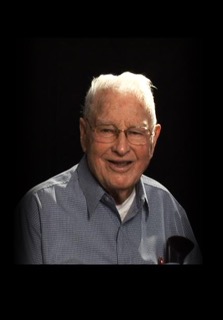 FROSTY LOGHRY	Began his teaching/coaching career in 1946 at Myrtle Creek High School	Officially named Athletic Director in 1950 at Myrtle Creek HSUpon consolidation with Canyonville School District he became the Athletic Director at South Umpqua HS in 1996, until his retirement in 1981Baseball coach for both the high school as well as local Babe Ruth programHis baseball teams compiled a 379 – 117 win/loss record with 11 league championships and two state runner-up finishesAwarded the Babe Ruth Hall of Fame for the Northwest Region in 2003Served as North-South All Start Honorary Coach in 1982Inducted into the Oregon Baseball Coaches Hall of Fame in 2001OADA President in 1979Named OADA Athletic Director of the Year in 1981Named First Citizen for Myrtle CreekServed on the City council for Myrtle CreekCharter member of the Myrtle Creek Parks Commission